SYNTHÈSE : LES ENTREPRISES PRONTO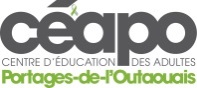 SYNTHÈSE : Les ENTREPRISES pRONTOMise en situationLe bureau chef des Entreprises Pronto, distributeur alimentaire et détaillant en épicerie désire faire une courte étude pour vérifier l’achalandage et les ventes dans ses trois succursales dans la région. Elle vous demande de traiter les informations contenues dans le dans le classeur.Votre tâche consiste à :Planifier la réalisation de votre documentRépondre aux demandes de l’entreprise en faisant la synthèse des données fournis.Consignes :Consulter les demandes de l’entreprise (page suivante).Planifier la réalisation de votre document.Assurez-vous de présenter clairement votre résultat. Soigner le document que vous soumettrez de manière structurée et d’éléments de mise en forme appropriés.Nommez le fichier que vous créerez « PRONTO_Étude »DEMANDES DE L’ENTREPRISE PRONTOL’entreprise désire obtenir deux graphiques qui présenteront les données amassées durant la semaine du 26 novembre au 2 décembre. Ces données se trouvent dans le classeur « Données_Achalandage »a) Le premier graphique doit porter sur les succursales du centre et de l’est En plus, il doit indiquer les maximums pour chacune de ces deux succursales.Le second graphique doit porter sur l’achalandage en soirée (17 :00 à 22 :00) pour toutes les succursalesPlanification du document______________________________________________________________________________________________________________________________________________________________________________________________________________________________________________________________________________________________________________________________________________________________________________________________________________________________________________________________________________________________________________________________________________________________________________________________________________________________________________________________________________________________________________________________________________________________________________________________________________________________________________________________________________________________________________________________________________________________________________________________________________________________________________________________________________________________________________________________________________________________________________________________________________________________________________________________________________________________________________________________________________________________________________________________________________________________________________________________________________________________________________________________________________________________________________________________________________________________________________________________________________________________________________________________________________________________________________________________________________________________________________________________________________________________________________________________________________________________________________________________________________________________________________________________________________________________________________________________________________________________________________________________________________________________________________________________________________________________________________________________________________________________________________________________________________________________________________________________________________________________________________________________________________________________________________________________________________________________________________________________________________________________________________________________________________________________________________________________________________________________________________________________________________________________________________________